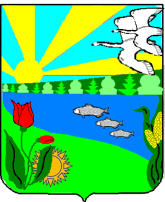 Волгоградская областьАдминистрация  Песковатского сельского поселения Городищенского муниципального районах.Песковатка Городищенского муниципального района Волгоградской области  тел. (268) 4-11-17                                                                                                                                                                П О С Т А Н О В Л Е Н И Еот 19.12.2018  г.                                                                                     №  102 «О внесении изменений в Стандарт антикорупционного поведения муниципального служащего, занимающего должность муниципальной службы в администрации Песковатского сельского поселения Городищенского муниципального района Волгоградской области», утвержденный Постановлением администрации Песковатского сельского поселения от 02.10.2018 г. № 69	В соответствии с Федеральным законом от 6 октября 2003 г. N 131-ФЗ "Об общих принципах организации местного самоуправления в Российской Федерации", Федеральным законом от 27 июля 2010 г. № 210-ФЗ «Об организации предоставления государственных и муниципальных услуг», руководствуясь Уставом Песковатского сельского поселения Городищенского муниципального района Волгоградской области,ПОСТАНОВЛЯЮ:1. Внести в Стандарт антикорупционного поведения муниципального служащего, занимающего должность муниципальной службы в администрации Песковатского сельского поселения Городищенского муниципального района Волгоградской области», утвержденный Постановлением администрации Песковатского сельского поселения Городищенского муниципального района Волгоградской области от 02.10.2018 г. № 69 (далее – Стандарт) следующие изменения:1.1. Пункт 3.1.1. Стандарта исключить.1.2. Пункт 3.1.2. Стандарта изложить в новой редакции:«3.1.2. Заниматься предпринимательской деятельностью лично или через доверенных лиц, участвовать в управлении коммерческой организацией или в управлении некоммерческой организацией (за исключением участия в управлении политической партией; участия на безвозмездной основе в управлении органом профессионального союза, в том числе выборным органом первичной профсоюзной организации, созданной в органе местного самоуправления, аппарате избирательной комиссии муниципального образования; участия в съезде (конференции) или общем собрании иной общественной организации, жилищного, жилищно-строительного, гаражного кооперативов, садоводческого, огороднического, дачного потребительских кооперативов, товарищества собственников недвижимости; участия на безвозмездной основе в управлении указанными некоммерческими организациями (кроме политической партии и органа профессионального союза, в том числе выборного органа первичной профсоюзной организации, созданной в органе местного самоуправления, аппарате избирательной комиссии муниципального образования) в качестве единоличного исполнительного органа или вхождения в состав их коллегиальных органов управления с разрешения представителя нанимателя (работодателя), которое получено в порядке, установленном муниципальным правовым актом), кроме представления на безвозмездной основе интересов муниципального образования в органах управления и ревизионной комиссии организации, учредителем (акционером, участником) которой является муниципальное образование, в соответствии с муниципальными правовыми актами, определяющими порядок осуществления от имени муниципального образования полномочий учредителя организации или управления находящимися в муниципальной собственности акциями (долями участия в уставном капитале); иных случаев, предусмотренных федеральными законами.».2. Настоящее постановление вступает в силу со дня его официального обнародования.Глава Песковатского сельского поселения                                    А.А.Торшин